Foundations of Adult Tutoring, Core Module 4: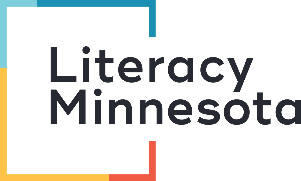 Instructional Best Practices:  Working with MaterialsReflection FormWarm UpThink and write about the topics we’ll cover by answering the questions below.What are one or two ways teachers and tutors can make new skills and activities easier for learners to try?Why do you think checking learner comprehension important?  Mingle gridWhat did Meghan do to help learners finally do the mingle grid on their own?Language Immersion Lesson and Debrief: What did Meghan do to help learners do this conversation on their own?What are your thoughts and reflections after hearing the participants talk about their experience in the language immersion lesson?ScaffoldingWrite a basic definition of scaffolding in your own words.Fill in the missing information in the table with information from the video.Reflect on the language immersion lesson and mingle grid activity you watched in the beginning of the session. What are 1-2 examples of scaffolding you saw in these demonstrations?Scaffolding PracticeChoose one of the activities in the video. Write about 2-3 ways to scaffold it below.Activity:  Scaffolding description: Checking Comprehension What’s one reason why questions like “Do you understand?” may not really let us know if students understand?   List three types of questions we can use to check comprehension.Choose one of the three texts in the video. Write five questions to check comprehension.What’s one way to check everyone’s comprehension that you’d like to try?Introducing Activities Using Gradual Release of ResponsibilityWhat are 1-2 ways the teacher in the video clip set up the activity badly?Fill in the table with the missing information as it relates to the teaching example by Barb.Gradual Release of Responsibility PracticeChoose one of the activities in the video. Write an I, We, You step for it below.I do it:  We do it:  You do it:  Wrap UpWhat is one thing you learned from the video about scaffolding, checking comprehension and gradual release of responsibility?  How will you use it in your tutoring or teaching?SubmissionEmail this completed form to your volunteer coordinator and Meghan Boyle mboyle@literacymn.org to receive completion credit.Please take a couple of minutes to complete the evaluation survey at the following link:  https://www.surveymonkey.com/r/SHBGTJ7. Scaffolding OptionsJob Application ExampleDo a few different activities with the different sections of the applicationAfter teaching vocabulary found in a job application, play a “guess the job” game with yes / no questions.Build on Prior KnowledgeModelUse pictures, talk about the jobs and duties of the people in your buildingDo any activity again or present the content again in a different wayGradual Release of Responsibility StepsExample steps by Barb and her classTeacher explains vocabulary, demonstrates the activity by herselfWe do itLearners do the activity on their own in pairs without much teacher interference or guidance